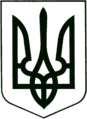 УКРАЇНА
МОГИЛІВ-ПОДІЛЬСЬКА МІСЬКА РАДА
ВІННИЦЬКОЇ ОБЛАСТІВИКОНАВЧИЙ КОМІТЕТ                                                           РІШЕННЯ №109Від 14.04.2023р.                                              м. Могилів-ПодільськийПро затвердження розміру кошторисної заробітної плати, який враховується при визначенні вартості будівництва (нового будівництва, реконструкції, реставрації, капітального та поточного ремонту, технічного переоснащення) об’єктів, що споруджуються за рахунок коштів бюджету Могилів-Подільської міської територіальної громади, коштів державних і комунальних підприємств, установ та організацій, а також кредитів, наданих під державні гарантіїна 2023 рік          Керуючись ч.1 ст.52, п.6 ст.59 Закону України «Про місцеве самоврядування в Україні», постановою Кабінету Міністрів України від 31.05.2021 року №586 «Про схвалення Прогнозу економічного і соціального розвитку України на 2022-2024 роки», відповідно до середньомісячної заробітної плати штатних працівників за видами економічної діяльності у 2022 році оприлюднених 03.03.2023 року на сайті Держстату України та індексів споживання цін у 2022 році, згідно з наказом Міністерства регіонального розвитку, будівництва та житлово-комунального господарства України від 27 липня 2018 року №196 «Про внесення змін до Порядку розрахунку кошторисної заробітної плати, який враховується при визначенні вартості будівництва об’єктів», беручи до уваги довідку про середньомісячну заробітну плату ТОВ «Шляхбуд» від 06.03.2023 року №49, довідку про середньомісячну заробітну плату ТОВ «Агрошляхбуд» від 07.03.2023 року №36 та розрахунок розміру заробітної плати на 2023 рік ДП «Вінницький облавтодор», -виконком міської ради ВИРІШИВ:1. Затвердити розмір кошторисної заробітної плати, який враховується при визначенні вартості будівництва (нового будівництва, реконструкції, реставрації, капітального та поточного ремонту, технічного переоснащення) об’єктів, що споруджуються за рахунок коштів бюджету Могилів-Подільської міської територіальної громади, коштів державних і комунальних підприємств, установ та організацій, а також кредитів, наданих під державні гарантії на 2023 рік, в розмірі 16386,74 грн, що відповідає середньому розряду складності робіт 3,8 відповідно до розрахунку:Розмір кошторисної заробітної плати на 2023 рік = 12762,26 грн х 128,4%, де:          12762,26 грн - розрахунковий показник середньомісячної заробітної плати у будівництві за січень-грудень 2022 року ((9781,0 грн /101,3% х 102,9% х 107,6% х 110,9% х 113,9% х 117,4% х 118,2% х 119,5% х 121,8% х 124,8% х 125,7% х 126,6%) /12) на основі офіційних даних Державної служби статистки України про середньомісячну заробітну плату за видами економічної діяльності;           128,4% - прогнозований індекс споживчих цін на 2023 рік (лист Мінекономіки від 29.10.2022 року №3011-05/72231-03).2. Рішення виконавчого комітету Могилів-Подільської міської ради від 07.03.2023 року №77 «Про затвердження розміру кошторисної заробітної плати, який враховується при визначенні вартості будівництва (нового будівництва, реконструкції, реставрації, капітального ремонту, технічного переоснащення) об’єктів, що споруджуються із залученням бюджетних коштів, коштів державних і комунальних підприємств, установ та організацій, а також кредитів, наданих під державні гарантії» визнати таким, що втратило чинність.3. Контроль за виконанням даного рішення покласти на першого заступника міського голови Безмещука П.О..       Міський голова						 Геннадій ГЛУХМАНЮК